Додаток до рішення районної радивід 24.12.2021 №210Програмаекономічного і соціального розвитку Житомирського району на 2022 рік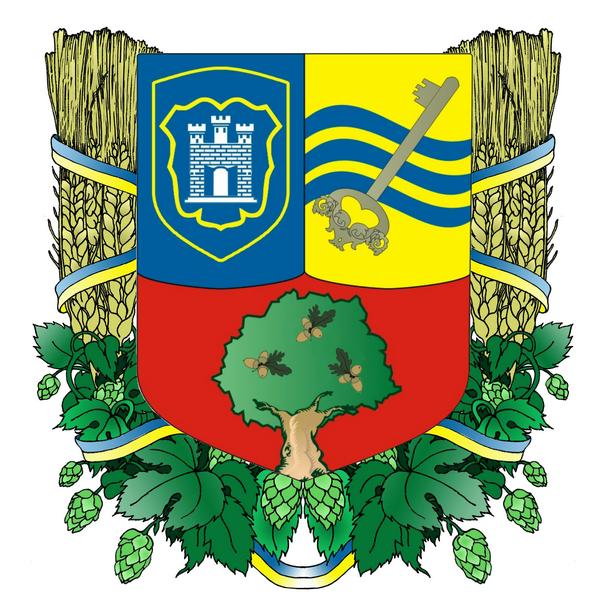 м. Житомир 2022ВступПрограма економічного і соціального розвитку Житомирського району на 2022рік (далі – Програма) є документом, який визначає основні напрями, мету та завдання розвитку району в короткостроковій перспективі. Програма розроблена з урахуванням завдань і положень таких документів:- Закону України «Про місцеві державні адміністрації»;- Закону України «Про державне прогнозування та розроблення програм економічного і соціального розвитку України»;- розпорядження голови обласної державної адміністрації від 13.07.2021 №442/64 «Про розроблення проєкту Програми економічного і соціального розвитку Житомирської області на 2022 рік».Розділи Програми сформовані головним розробником – відділом економіки, агропромислового розвитку та з питань управління майном спільної власності на підставі пропозицій структурних підрозділів райдержадміністрації та органів місцевого самоврядування.Механізм реалізації Програми базується на принципі узгодженості інтересів та дій владних структур, бізнесу та громадськості щодо вирішення питань розвитку економіки та соціальної сфери району.Важливою частиною механізму реалізації Програми є проведення моніторингу ходу її виконання, райдержадміністрація забезпечуватиме підготовку річного звіту про її виконання.У процесі виконання Програми можуть вноситися зміни і доповнення, які в установленому порядку подаються на розгляд і затвердження районної ради.І. Паспорт Програми економічного і соціального розвитку Житомирського району на 2022 рікІІ. Цілі і завдання ПрограмиГоловною метою Програми економічного і соціального розвитку Житомирського району на 2022 рік є забезпечення сталого розвитку соціально-економічного потенціалу району шляхом підвищення конкурентоспроможності сектору економіки, посилення інвестиційної та інноваційної привабливості, підвищення соціальних стандартів та покращення ситуації на ринку праці, забезпечення стабільного та ефективного функціонування агропромислового комплексу.Основними завданнями та пріоритетами Програми є: забезпечення економічного зростання в господарському комплексі району; сприяння розвитку малого та середнього бізнесу; залучення інвестицій, створення нових робочих місць; підвищення життєвого рівня населення та якості послуг соціальної і гуманітарної сфер; активізація зовнішньоекономічної діяльності та сприяння вільному доступу товаровиробників району до всіх сегментів зовнішнього ринку; створення сприятливого інвестиційного клімату на основі подолання адміністративних бар’єрів, розвитку інвестиційного потенціалу району; реалізація інвестиційних проєктів, зменшення енерго-і ресурноємності виробництва, забезпечення випуску конкурентоспроможної  продукції, освоєння нових та збереження існуючих ринків збуту продукції; створення сприятливих умов для подальшого залучення інвестицій у сільськогосподарське виробництво, модернізація та технічне переоснащення агропромислового комплексу; впровадження у сільськогосподарське виробництво наукових розробок, прогресивних технологій, які б забезпечували ефективне ведення виробництва; підвищення рівня зайнятості населення району, професійна підготовка робітників відповідно до потреб ринку праці; недопущення заборгованості із виплати заробітної плати на економічного активних підприємствах; створення сприятливого інвестиційного клімату на основі подолання адміністративних бар’єрів, розвитку інвестиційного потенціалу району; формування позитивного іміджу району, збільшення обсягу внутрішніх та зовнішніх інвестицій у розвиток економіки та соціальної сфери;здійснення дієвого контролю за додержанням державних гарантій оплати праці, сприяння вжиттю відповідними органами заходів з легалізації заробітної плати та забезпечення зайнятості працездатного населення; забезпечення підвищення ефективності та надійності функціонування житлово-комунального господарства;поліпшення екологічної ситуації та підвищення рівня екологічної і техногенної безпеки в районі; забезпечення безпеки життєдіяльності та запобігання виникненню надзвичайних ситуацій;  забезпечення своєчасного виявлення та здійснення соціального супроводу сімей, дітей та молоді, які перебувають у складних життєвих обставинах і потребують сторонньої допомоги;забезпечення сучасної та якісної освіти; надання освітніх послуг особам з особливими освітніми потребами та інклюзивного навчання; формування системи розвитку фізичної культури та спорту у відповідності до потреб жителів міста та району та створення необхідних умов для забезпечення оздоровлення різних верств населення; здійснення комплексу заходів із всесторонньої підтримки учасників АТО, демобілізованих осіб та осіб, переселених із тимчасово окупованих територій та районів проведення антитерористичної операції; забезпечення відкритості і прозорості, об’єктивного та всебічного інформування про діяльність органів виконавчої влади; узгодження спільних дій органів виконавчої влади та місцевого самоврядування щодо створення сприятливих умов для забезпечення соціально-економічного розвитку району.ІІІ. Головні проблеми та основні напрями соціально-економічного розвитку району у 2022році1. Забезпечення соціально-економічного розвитку району1.1. Бюджетно-фінансова політика Проблемні питання: зменшення надходжень податків до районного бюджету внаслідок об’єднання територіальних громад, які не забезпечують в повному обсязі першочергові витрати на утримання бюджетних установ.Основні напрями діяльності:  забезпечення виконання планових показників, надходжень до районного бюджету затверджених районною радою;розробка та виконання заходів, спрямованих на забезпечення економії бюджетних коштів в т.ч. шляхом безумовного виконання вимог закону «Про публічні закупівлі»;недопущення простроченої заборгованості з оплати праці працівників бюджетних установ.Очікуваний результат:підвищення ефективності та раціональності використання бюджетних коштів;у першочерговому порядку фінансування видатків на оплату праці працівників бюджетних установ та розрахунки за спожиті комунальні послуги і енергоносії; забезпечення стабільного фінансування видатків районного бюджету;посилення публічності державних закупівель.Інструменти виконання: Закон України «Про Державний бюджет на 2022 рік»;Закон України «Про публічні закупівлі»;Бюджетний кодекс України;Податковий кодекс України. 1.2. Інвестиційна політикаПроблемні питання:нерозвиненість необхідної інвестиційної інфраструктури у районі;світова пандемія та  глобальна економічна криза, пов’язана з нею;збереження високої вартості кредитного ресурсу;обмеженість територіальних ресурсів (обмежена кількість земельних ділянок, вільних від забудови);дефіцит фінансових ресурсів, що не дозволяє розпочати реалізацію значних інвестиційних проєктів;Основні напрями діяльності: створення інвестиційного паспорту Житомирського району;поширення інформації про позитивні досягнення, історії успіху, кращі практики реалізації проектів на території Житомирського району, а також економічний, інвестиційний та інноваційний потенціал району;розроблення, виготовлення, періодичне оновлення та поширення інформаційно-презентаційних матеріалів щодо інвестиційного потенціалу району;сприяння участі місцевих підприємств та організацій в інвестиційних заходах, як на районному так і на обласному рівнях;супровід Інвестиційного порталу району шляхом наповнення його новими інвестиційними пропозиціями та проектами і створення інвестиційної карти району;надання допомоги місцевим підприємствам в пошуку іноземних партнерів, нових ринків збуту.Інструменти виконання:Закон України «Про інвестиційну діяльність»;Розпорядження Кабінету Міністрів України від 27.12.2017 №1017-р «Про схвалення Експортної стратегії України («дорожньої карти» стратегічного розвитку торгівлі) на 2017-2021 роки»;Розпорядження голови обласної державної адміністрації від 12.05.2021 № 309 «Про забезпечення комплексного розвитку інвестиційної та  зовнішньоекономічної діяльності в Житомирській області»;План заходів на 2021-2023 роки з реалізації Стратегії розвитку Житомирської області на період до 2027 року;Очікуваний результат:покращення інвестиційної привабливості районуформування сприятливого інвестиційного середовища, залучення додаткових фінансових ресурсів для реалізації інвестиційних проектів у виробничій та соціальній сферах; формування позитивного іміджу району та його популяризація серед вітчизняних та іноземних інвесторів; стимулювання інвестиційної діяльності у пріоритетних галузях економіки. 1.3. Зовнішньоекономічна діяльність та міжнародне співробітництвоПроблемні питання:низька активність бізнесу щодо участі у міжнародних та регіональних іміджевих та виставково-ярмаркових заходах;інфляція, яка руйнівним чином діє на всі сторони господарського життя, особливо на галузі з сезонним характером виробництва і тривалим виробничим циклом;недостатньо стійке закріплення продукції підприємств району на зовнішніх ринках;невідповідність окремої експортної продукції міжнародним, технічним вимогам і стандартам;значний моральний та фізичний знос основних засобів виробництва регіональних підприємств, що не дозволяє виготовляти конкурентоспроможну експортну продукцію;високий рівень конкуренції на світових ринках.Основні напрями діяльності:презентація економічного потенціалу району на всеукраїнських та районних виставках, ярмарках, форумах, проведення «круглих столів» із представниками бізнесу;допомога у пошуку партнерів, встановленню та розвитку прямих ділових зв’язків підприємствам-експортерам Житомирського району з іноземними партнерами;допомога місцевим виробникам у пошуку міжнародних бізнес партнерів;інформування місцевих бізнес кіл щодо проведення міжнародних зустрічей з представниками дипломатичних установ, економічних і культурних місій, іноземними інвесторами, які відвідують район з метою розширення економічних, наукових, культурно-туристичних зв’язків або розгляду інвестиційних проектів; промоція товарів і послуг товаровиробників району через використання Інтернет-каналів та медіа-ресурсів тощо;Інструменти виконання:Розпорядження Кабінету Міністрів України від 27.12.2017 №1017-р «Про схвалення Експортної стратегії України («дорожньої карти» стратегічного розвитку торгівлі) на 2017-2021 роки»;Очікуваний результат:збереження позитивного сальдо зовнішньої торгівлі;збільшення експорту товарів підприємств району;розширення ринків збуту продукції товаровиробників району;формування позитивного міжнародного іміджу району, як надійного торговельного партнера;зростання частки інноваційної та продукції з високою доданою вартістю в товарній структурі експорту.1.4. Інноваційний розвитокПроблемні питання:дефіцит фінансових ресурсів і слабкий розвиток інфраструктури трансферу технологій;недосконалість та недостатність інформаційного забезпечення інноваційної діяльності підприємств;недостатня підтримка новаторської діяльності;недостатня ефективність інструментів державної підтримки інновацій.Основні напрями діяльності:популяризація інноваційних можливостей та підвищення обізнаності в сфері інноваційної діяльності серед суб’єктів господарювання;налагодження належної взаємодії між суб’єктами інноваційної діяльності та виробничими підприємствами.Інструменти виконання:Закон України «Про інноваційну діяльність».Очікуваний результат:забезпечення розширеного інформування суб’єктів господарювання району, щодо підтримки розвитку інноваційних процесів;виконання соціальних програм;зміцнення інноваційного потенціалу району, відповідно до потреб суспільства та виробництва, в умовах світової глобалізації.1.5. Розвиток малого і середнього підприємництваПроблемні питання:недостатність власних фінансових ресурсів бажаючих започаткувати власну справу;недостатній рівень професійних знань і досвіду підприємців щодо підприємницької діяльності, сучасних методів та форм організації господарювання;недостатня розвиненість інфраструктури підтримки малого і середнього підприємництва;низький рівень легальної заробітної плати в галузі;нестабільність та непрогнозоване коливання курсу національної грошової одиниці;Основні напрями діяльності: підтримка розвитку фермерських господарств, створення сприятливих економічних умов для ефективної діяльності малих і середніх виробників сільськогосподарської продукції;інформаційна підтримка малого і середнього підприємництва; контроль за дотриманням законодавства щодо оформлення трудових відносин між працівниками та роботодавцями;навчання основам підприємницької діяльності незайнятого населення, насамперед соціально-вразливих категорій (інвалідів, жінок, молоді, звільнених у запас військовослужбовців, бажаючих займатися підприємницькою діяльністю).Інструменти виконання:Закон України «Про розвиток та державну підтримку малого і середнього підприємництва в Україні»;План заходів на 2021-2023 роки з реалізації Стратегії розвитку Житомирської області на період до 2027 року;Очікуваний результат:Позитивна динаміка детінізації підприємницької діяльностірозвиток малого та середнього підприємництва на сільських територіях; збільшення кількості суб’єктів підприємницької діяльності – фізичних та юридичних осіб; зростання податкових надходжень до бюджету району від суб’єктів господарської діяльності; підвищення професійного рівня економічної та правової грамотності суб’єктів господарювання;2. Реалізація економічного потенціалу Житомирського району2.1. ПромисловістьПроблемні питання:висока енерго- та матеріаломісткість виготовленої продукції і, як наслідок, низькі темпи підвищення конкурентоспроможності промисловості та ефективності виробництва;спад обсягів виробництва та реалізації продукції в цілому та в окремих галузях у зв’язку з вимушеними обмеженнями внаслідок тенденції;значне фізичне зношення і моральне старіння основних засобів виробництва;дефіцит кваліфікованих кадрів робітничих професій;зростання вартості енергоносіїв і тарифів на перевезення;складний доступ до кредитних ресурсів та їх висока вартість.Основні напрями діяльності:подальше підвищення технологічного та технічного рівня виробництва, шляхом впровадження новітніх технологій та модернізації основних засобів і виробничих процесів;сприяння розвитку індустріальних парків: розміщення нових виробничих потужностей, розвиток інфраструктури, тощо;поширення позитивного досвіду підприємств, які мають сучасні системи управління, випускають якісну та безпечну продукцію, перебудовують власне виробництво відповідно до вимог європейських стандартів і норм та успішно експортують продукцію за межі України;підвищення якості та розширення асортименту продукції;збільшення нарощування обсягів виробництва та реалізації продукції за рахунок покращення маркетингової діяльності підприємств, щодо диверсифікації ринків збуту.Інструменти виконання:Закони України «Про інноваційну діяльність», «Про захист економічної конкуренції» та «Про захист від недобросовісної конкуренції»;Фінансові плани підприємств та інвесторів.Очікуваний результат:збільшення обсягів промислового виробництва;підвищення якості та конкурентоспроможності продукції;модернізація промислового виробництва, зменшення його енергоємності;створення нових робочих місць;зменшення енергоспоживання енергоресурсів за рахунок впровадження сучасних ресурсозберігаючих технологій;стабілізація роботи підприємств у карантинний період.2.2 Сільське господарствоПроблемні питання:домінування виробництва рослинницької продукції;постійне скорочення обсягів виробництва продукції тваринництва; неврегульованість земельного законодавства;відсутність стабільних і сприятливих податкових та фіскальних правил ведення агробізнесу;зростання площ закислених ґрунтівнизький рівень розвитку сільських територій, що впливає на відсутність на місцях кваліфікованих трудових ресурсів.Основні напрями діяльності:впровадження заходів з більш повного та раціонального використання суб’єктами підприємницької діяльності агропромислового комплексу наявних сільгоспугідь;сприяння розвитку інфраструктури зберігання та реалізації сільськогосподарської продукції; сприяння у залученні вітчизняних та іноземних інвестицій, кредитних і бюджетних ресурсів у сільське господарство районуполіпшення фізико-хімічного складу ґрунтів;реконструкція і будівництво тваринницьких приміщень, запровадження нових технологічних ліній для виробництва м’яса свиней, хутра, козиного молока;інформування суб’єктів агропромислового сектору про основні тенденції ринку;сприяння запровадженню органічного виробництва сільгосппродукції;розширення площ багаторічних насаджень ягідних культур та хмелю.Інструменти виконання:Програма розвитку агропромислового комплексу Житомирської області на 2021-2027 роки, затверджена рішенням 2 сесії VІІІ скликання Житомирської обласної ради від 24.12.2020 № 17.Очікуваний результат:збільшення потужностей підприємств агропромислового комплексу;  покращення стану родючості ґрунтів, зменшення площ сильно- та середньо кислих ґрунтів земель;збільшення виробництва зернових культур буде проводитись за рахунок розширення посівних площ зернових та впровадження ресурсозберігаючих технологій вирощування, посіву нових високоврожайних сортів гібридів, вдосконалення систем удобрення та захисту рослин;створення с/г кооперативів з виробництва, заготівлі і реалізації рослинницької с/г продукції;поліпшення існуючих умов праці та відпочинку працівників;оновлення машинно-тракторного парку аграрних формувань.2.3 Лісове господарствоПроблемні питання:тіньова діяльність в галузі лісопереробки та лісозаготівлі суб’єктів підприємництва району;всихання лісових насаджень;наявність фактів несанкціонованих вирубок дерев;пожежі в лісових екосистемах у зв’язку із порушенням вимог правил пожежної безпеки, випалювання стерні та бур’янів у сільській місцевості;Основні напрями діяльності:збільшити контроль за охороною та відновленням лісів;проведення лісогосподарських заходів, які спрямовані на покращення санітарного стану лісів внаслідок пошкодження їх шкідниками та хворобами лісу та стихійними явищами (буреломи, вітровали);прискорення лісорозведення шляхом збільшення обсягів вирощування якісним посадковим матеріалом.раціональне використання наявних лісових ресурсів та впровадження енергозберігаючих технологій з використанням відходів виробництва забезпечення чіткого обліку руху деревини;взаємодія лісової охорони та правоохоронних органів для запобігання самовільних рубок лісу;своєчасне заліснення зрубів та насадження нових лісів.раціональне використання лісових ресурсів.Інструменти виконання:Закони України «Про мисливське господарство та полювання», «Про особливості державного регулювання діяльності суб'єктів підприємницької діяльності, пов’язаної з реалізацією та експортом лісоматеріалів»;постанова Кабінету Міністрів України від 19.09.2009 року №976 «Про затвердження Положення про державну лісову охорону»;Лісовий кодекс України.Очікувані результати:відновлення лісів державних лісогосподарських підприємствах;попередження лісових пожеж;зменшення незаконних рубок лісу;підвищення екологічного та ресурсного потенціалу лісів;забезпечення чіткого обліку руху деревини;взаємодія лісової охорони та правоохоронних органів для запобігання самовільних рубок лісу.2.4. Комунальна інфраструктура та альтернативна енергетика Проблемні питання:використання комунальної інфраструктури, яка належить Міністерству оборони України;відсутність передачі у комунальну власність будівель та споруд, що знаходяться у власності Міністерства оборони України;енергоємне виробництво теплової енергії та необхідність збільшення обсягів використання альтернативного палива.Основні напрями діяльності:оформлення договірних відносин між Городоцькою радою та Міністерством оборони України по використанню комунальної інфраструктури Міністерства оборони України;прискорити прийом-передачу будівель та споруд Міністерства оборони України у комунальну власність Городоцької селищної ради;продовження переведення газових котелень на альтернативні види палива;реалізація проєктів з енергозбереження, розвитку та реконструкції систем теплопостачання, модернізація комунальної теплоенергетики, шляхом скорочення споживання природного газу.Інструменти виконання:Закон України «Про житлово-комунальні послуги»; Закон України «Про теплопостачання»; Закон України «Про енергетичну ефективність будівель»; Закон України «Про енергозбереження».Очікуваний результат:збільшення частки використання місцевих і альтернативних видів енергоресурсів та використання енергії відновлювальних і нетрадиційних джерел;збереження навколишнього середовища, отримання прибутку від реалізації вторинної сировини;подальший розвиток ОСББ як основної ефективної форми управління житловим фондом.3.Життевий рівень та якість життя населення 3.1 Заробітна плата:Проблемні питання:вжиття ефективних заходів щодо легалізації трудових відносин, забезпечення мінімальних гарантій з оплати праці, підвищення рівня заробітної плати, а також детінізації доходів громадян і зайнятості населення;вжиття органами місцевої влади в межах своїх повноважень заходів з погашення заборгованості з виплати заробітної плати працівникам підприємств, установ та організацій району та платежів до Пенсійного фонду України;співпраця з територіальними громадами та суб'єктами господарювання з питань дотримання трудового законодавства. Основні напрями діяльності: організація та проведення на постійній основі інформаційно-роз’яснювальної роботи та масових заходів для роботодавців, зокрема семінарів, ярмарок вакансій, просвітницьких форумів тощо;сприяти у стимулюванні роботодавців до створення нових робочих місць у пріоритетних видах економічної діяльності та для працевлаштування громадян, які недостатньо конкурентоспроможності на ринку праці шляхом компенсації єдиного внеску на загальнообов’язкове державне соціальне страхування за рахунок коштів  Фонду загальнообов'язкового державного соціального страхування України на випадок безробіття (далі - ФЗДССУВБ;з метою додаткового стимулювання мотивації до праці та матеріальної підтримки безробітних організовувати роботи тимчасового характеру, а за умови співфінансування за рахунок коштів місцевого бюджету та ФЗДССУВБ організувати громадські роботи;сприяння підвищенню підприємницької ініціативи громадян шляхом проведення комплексу заходів щодо започаткування власної справи у сфері малого і середнього бізнесу, підвищення кваліфікації та перепідготовки незайнятого населення;створення умов для самозайнятості населення та підтримки підприємницької ініціативи безробітних із числа застрахованих осіб за рахунок виплати допомоги по безробіттю одноразово;сприяти у посиленні мотивації економічного активного населення до легальної зайнятості та забезпечення державних гарантій в оплаті праці шляхом проведення на постійній основі інформаційно-роз’яснювальної роботи щодо переваг легальних трудових відносин для забезпечення соціального захисту працівників;забезпечити підвищення професійного рівня та конкурентоспроможності економічно активного населення шляхом:забезпечення підготовки, перепідготовки та підвищення кваліфікації безробітних, враховуючи потребу роботодавців у кадрах та професійний склад безробітних;стимулювання зацікавленості роботодавців до професійного навчання працівників на виробництві, в тому числі за індивідуальними навчальними планами або шляхом стажування;використання можливостей центрів професійно-технічної освіти державної служби зайнятості з метою якісної підготовки кваліфікованих робітничих кадрів під потреби роботодавців;ведення інформаційно-роз’яснювальної роботи щодо можливостей підтвердження професійної кваліфікації за результатами неформального професійного навчання за робітничими професіями.Очікуваний результат:неухильне додержання суб’єктами господарювання держаних гарантій оплати праці, дотримання прав працівників на підприємствах, де спостерігається вивільнення працівників;створення нових робочих місць;зростання чисельності зайнятого населення віком 15-70 років, зростання рівня зайнятості населення віком 15-70 років (за методологією МОП);зниження рівня безробіття.3.2 Ринок праціПроблемні питання:дисбаланс між попитом та пропозицією робочої сили на ринку праці, перенасичення ринку праці фахівцями з вищою освітою;молодіжне безробіття: третина зареєстрованих безробітних – молодь у віці 35 років; недостатній рівень підготовки робітничих кадрів професійно-технічими навчальними закладами через навчання на застарілій матеріально-технічній базі, який не задовольняє потреби роботодавців;низький рівень заробітної плати у заявлених підприємствами до служби зайнятості вакансіях та вільних робочих місць, кожна третя запропонована вакансія – із заробітною платою на рівні мінімального розміру;Основні напрями діяльності:сприяння зайнятості осіб, які мають додаткові гарантії у сприянні працевлаштуванню, зокрема учасників бойових дій (АТО та ООС), вимушено переміщених осіб (ВПО), осіб з інвалідністю, молоді, осіб передпенсійного віку); тощо, шляхом співпраці з об’єднаними територіальними громада (ОТГ);стимулювання зацікавленості роботодавців у створенні нових робочих місць;посилення інформаційно-роз’яснювальної діяльності серед роботодавців щодо створення нових робочих місць для громадян, які недостатньо конкурентоспроможні на ринку праці;забезпечення трудового потенціалу району, підвищення якості та конкурентоспроможності робочої сили;зменшення рівня безробіття у сільському господарстві, зокрема у міжсезонний період;проведення системної роботи щодо професійної орієнтації;забезпечення дотримання державних соціальних гарантій в оплаті праці шляхом посилення контрольно-перевірочної роботи щодо використання роботодавцями найманої робочої сили без належного оформлення трудових відносин; забезпечення фахової підготовки кваліфікованих робітників з числа безробітних за груповою та індивідуальними формами навчання на замовлення підприємств району, збільшення обсягів навчання безробітних безпосередньо на виробництві;забезпечення суспільно-корисної спрямованості громадських робіт;взаємодія місцевих органів виконавчої влади, органів місцевого самоврядування, сторін соціального діалогу щодо вирішення проблемних питань ринку праці.Очікуваний результат:забезпечити розширення сфери застосування праці шляхом створення нових робочих місць, а отже збільшити чисельність осіб, зайнятих економічною діяльністю;посилити профорієнтацію  молоді з урахуванням потреб ринку праці;запроваджувати інноваційні форми роботи;зменшити обсяг безробіття, утому числі серед молоді та сільського населення;організація, у разі потреби, професійної підготовки, перепідготовки та підвищення кваліфікації безробітних громадян;залучення безробітних до участі у громадських роботах;підвищити мобільність робочої сили на ринку праці, її якість та конкурентоспроможність, зокрема осіб віком від 45 років;підвищити якість робочих місць за достойними умовами та оплатою праці у результаті реалізації інноваційно-інвестиційної політики держави;зменшити обсяги нелегальної (тіньової) зайнятості;підвищити престижність праці за робітничими професіями;зменшити відтік економічно активного населення за кордон.Інструменти виконання:Закон України «Про зайнятість населення»;розпорядження голови райдержадміністрації від 20.04.2021 року №279 «Про внесення змін до розпорядження голови райдержадміністрації від 30.11.2016 року №615 «Про координаційні ради, комітети, комісії та робочі групи райдержадміністрації»3.3 Соціальний захист населення, молодіжна і сімейна політика, соціальна робота з сім’ями, дітьми та молоддюПроблемні питання:вирішення відповідно до законодавства питання про надання за рахунок коштів бюджетів міських, селищних та сільських рад допомоги малозабезпеченим громадянам, особам з інвалідністю, ветеранам війни та праці, багатодітним сім’ям.низький рівень освіченості населення щодо попередження насильства у сім’ї, протидії торгівлі людьми, утвердження гендерної рівності в суспільстві; гендерна терпимість в суспільстві;відсутність механізмів з реалізації сімейної політики на рівні  територіальних громад. Основні напрями діяльності:забезпечення реалізації механізму надання соціальної допомоги за принципами адресності, індивідуального підходу, доступності та відкритості;підвищення якості соціального обслуговування громадян, які перебувають у складних життєвих обставинах;своєчасне та в повному обсязі забезпечення населення всіма видами державної допомоги, субсидіями та пільгами згідно з чинним законодавством;популяризація здорового способу життя;проведення компенсаційних виплат окремим категоріям громадян з метою забезпечення надання пільг з оплати послуг зв’язку, проїзду, санаторно-курортного лікування;попередження насильства у сім’ї, протидії торгівлі людьми, утвердження гендерної рівності в суспільстві;Інструменти виконання:Бюджетний кодекс України;Постанова Кабінету Міністрів України від 20.09.2005 №936 «Про затвердження Порядку використання коштів державного бюджету для виконання програм, пов'язаних із соціальним захистом громадян, які  постраждали внаслідок Чорнобильської катастрофи»;Постанова Кабінету Міністрів України від 26.10.2016 №760 «Про затвердження Порядку виплати одноразової компенсації за шкоду, заподіяну внаслідок Чорнобильської катастрофи, інших ядерних аварій, ядерних випробувань, військових навчань із застосуванням ядерної зброї, та щорічної допомоги на оздоровлення деяким категоріям громадян»;Програма оздоровлення та відпочинку дітей Житомирського району на 2022 рік.Очікуванні результати:Забезпечення соціальних виплат громадянам, які постраждали внаслідок Чорнобильської катастрофи у розмірах, визначених Державним бюджетом України на 2022 рік;соціальна підтримка вразливих верств населення, виплата одноразових адресних матеріальних допомог за рахунок районного бюджету, сільських, селищних, міських  бюджетів; реалізація державної політики у сфері оздоровлення та відпочинку дітей, які потребують особливої соціальної уваги та підтримки;забезпечення оздоровчих заходів, зокрема: санаторно-курортне лікування осіб з інвалідністю, дітей з інвалідністю та осіб постраждалих внаслідок аварії на ЧАЕС, забезпечення надання реабілітаційних послуг; підвищення рівня соціальної та психологічної підтримки учасників антитерористичної операції;здійснення соціального обслуговування та надання соціальних послуг громадянам, які перебувають у складних життєвих обставинах; забезпечення санаторно-курортним лікуванням, послугами з психологічної реабілітації. підвищення рівня життя осіб та сімей пільгових категорій та малозабезпечених громадян;своєчасне та в повному обсязі забезпечення населення всіма видами державної допомоги, субсидіями та пільгами згідно з чинним законодавством,   проведення компенсаційних виплат окремим категоріям громадян з метою забезпечення надання пільг з оплати послуг зв’язку, проїзду, санаторно-курортного лікування,попередження проявів насильства у сім’ї та запобігання торгівлі людьми, утвердження гендерної рівності.4.1. Охорона здоров’я населення Проблемні питання:недостатнє медикаментозне та матеріально – технічне забезпечення закладів охорони здоров’я; високий рівень захворюваності від серцево-судинних захворювань, онкології та інших соціально-обумовлених недугів;потреба в сучасній медичній  інфраструктурі у сільській місцевості на рівні об’єднаних територіальних громад для підвищення доступності та якості медичного обслуговування центрами первинної медичної допомоги;недостатній рівень матеріально-технічного забезпечення лікувально-профілактичних закладів; брак сучасних медичних технологій ;недостатня кількість спеціалізованих автотранспортних засобів для надання екстреної медичної допомоги населенню району.Шляхи розв’язання проблем та завдання:здійснення заходів щодо протидії поширенню коронавірусної інфекції (вакцинація проти COVID-19, для створення безпечних умов перебування громадян у громадських місцях), забезпечення надання медичної допомоги хворим  на COVID-19 або з підозрою на нього та оснащення закладів необхідним для нього обладнанням;проведення реконструкції, капітального ремонту та будівництва закладів охорони здоров’я;створення та підтримка безпечних та комфортних умов для медичних працівників у охорони здоров’я;подолання дефіциту медичних кадрів-забезпечення кваліфікованими медичними кадрами; забезпечення  безпеки пацієнтів та медичного персоналу в частині санітарної та пожежної безпеки;формування сучасної медичної інфраструктури у сільській місцевості на рівні об’єднаних територіальних громад для підвищення доступності та якості медичного обслуговування центрами первинної медичної допомоги;покращення матеріально-технічного забезпечення лікувально-профілактичних закладів шляхом впровадження нових сучасних технологій в лікувально-діагностичний процес, модернізації  медичного обладнання тощо; покращення благоустрою прилеглих територій;вдосконалення єдиної оперативно-диспетчерської служби центру екстреної медичної допомоги та медицини катастроф на основі сучасних технологій. Подальша оптимізація ліжкового фонду лікарняних закладів з урахуванням потреб населення у медичному обслуговуванні для формування структури лікувальних закладів на рівні госпітальних округів;виконання заходів щодо медичної, психологічної, професійної реабілітації та соціальної адаптації учасників антитерористичної операції та громадян, які прибувають з тимчасово окупованих територій;проведення інформаційної та роз’яснювальної роботи серед населення, зокрема серед молоді, щодо формування здорового способу життя;виплата одноразових адресних матеріальних допомог на лікування  мешканцям району за рахунок районного бюджету, сільських, селищних, міських  бюджетів;забезпечення дотримання контрольних показників обсягу та якості медичної допомоги населенню району та належну модернізацію медичних закладів.Очікувані результати:поліпшення якості та ефективності надання медичних послуг первинної, вторинної (спеціалізованої) та третинної (високоспеціалізованої) медичної допомоги;безпечні умови материнства шляхом зниження рівня материнської та малюкової смертності;покращення якості лікування, продовження життя онкологічних хворих;своєчасність обслуговування викликів та надання екстреної медичної допомоги у відповідності до стандартів;покращення матеріально-технічного стану медичних закладів всіх рівнів;підвищення якості та доступності надання медичної допомоги жителям Житомирського району, шляхом продовження реформування галузі охорони здоров’я та оптимізації мережі, відповідно до потреб району.4.2 Освіта.Проблемні питання:оптимізація мережі закладів освіти комунальної форми власності;реконструкція та ремонт шкільних приміщень, інженерних мереж, ігрових, спортивних майданчиків, оновлення навчально-методичного і спортивного обладнання, розширення матеріально-технічної бази закладів  та забезпечення функціонування  початкових класів відповідно до проєкту « Нової української школи»;нагальною є потреба  у доступі закладів загальної середньої освіти до мережі Інтернет та підвищення рівня забезпеченості ЗЗСО комп’ютерною технікою;оновлення парку шкільних автобусів;модернізація харчоблоків закладів освіти;запровадження системи управління безпечністю харчових продуктів (HACCP);робота з реалізації плану трансформації закладів інституційного догляду, максимального охоплення дітей з особливими потребами інклюзивною освітою, забезпечення якісного освітнього процесу для учнів, які перебувають на тривалому лікуванні в закладах охорони здоров’я;низький відсоток охоплення дітей позашкільною освітою в сільській місцевості;модернізація системи професійної (професійно-технічної) освіти, є необхідність створення галузевих навчально-практичних центрів, впровадження дуальної форми здобуття освіти.Шляхи розв’язання проблем та завдання:розвиток та модернізація мережі закладів дошкільної освіти;продовження роботи із створення опорних шкіл;створення нового освітнього простору, реконструкція та капітальні ремонти приміщень, інженерних мереж, ігрових, спортивних майданчиків, оновлення навчально-методичного і спортивного обладнання;забезпечення безпечним та якісним гарячим харчуванням здобувачів освіти;придбання шкільних автобусів для перевезення школярів та педагогічних працівників сільської місцевості;підключення закладів освіти до мережі Інтернет;впровадження інклюзивного навчання для дітей з особливими освітніми потребами;продовження реалізації плану реформування інтернатних закладів;розширення мережі закладів позашкільної освіти;збереження здоров’я дітей (умови навчання, медичний огляд, оздоровлення);здійснення енергозберігаючих заходів в закладах освіти;забезпечення надання якісної сучасної та доступної загальної середньої освіти за проєктом «Нова українська школа»;забезпечення належної якості професійної (професійно-технічної) освіти;формування мережі закладів позашкільної освіти згідно з запитами і потребами учнівської молоді.Очікувані результати:задоволення потреб населення у дошкільній освіті. Ліквідація черговості у закладах дошкільної освіти, зменшення перевантаження груп;створення у закладах освіти нового освітнього середовища, умов для навчання та виховання учнів;створення умов для рівного доступу усіх дітей до якісної освіти, раціонального і ефективного використання ресурсів. 100 % забезпечення перевезенням учнів та педагогічних працівників сільської місцевості;збільшення кількості дітей, охоплених безпечним та якісним, гарячим харчуванням;забезпечення закладів загальної середньої освіти доступом до мережі Інтернет, підвищення якості освіти, у тому числі на дистанційній формі;виділення коштів районного бюджету у вигляді субвенцій міським, сільським, селищним радам на підтримку та матеріальне забезпечення закладів освіти;створення умов для інклюзивного навчання учнів, зменшення кількості дітей, які виховуються в установах інституційного догляду та виховання дітей, покращення надання послуг дітям з особливими освітніми потребами;збільшення кількості учнів, охоплених позашкільною освітою. Створення умов для здобуття належної якості професійної (професійно-технічної) освіти.зміцнення матерільно-технічної бази закладів дошкільної, загальної середньої та позашкільної освіти;4.3. Культура Проблемні питання:застаріла матеріально-технічна база установ культури у сільській місцевості;недостатні обсяги фінансування матеріально-технічного стану сільських закладів;збереження та підтримка функціонування закладів культури та творчих колективів;неповна зайнятість, переважно в сільській місцевості, працівників культури;залучення мешканців району та гостей до участі в культурних заходах.Шляхи розв’язання проблем та завдання:формування та організація проведення фестивалів, мистецьких виставок, концертів, вистав, творчих конкурсів, основних культурно-мистецьких заходів та взаємозбагачення національних культур;зміцнення матеріально-технічної бази закладів культури за рахунок всіх джерел фінансування, зокрема районного бюджету шляхом  виділення коштів районного бюджету у вигляді субвенцій міським, сільським, селищним радам на підтримку та матеріальне забезпечення закладів культури;проведення модернізації закладів культури та забезпечення їх комп’ютерною технікою;збереження, поповнення та комплектування бібліотечних і музейних фондів, книговидань, сучасною літературою згідно потреб користувачів;придбання сучасних музичних інструментів та оновлення наявних інструментів та звукової апаратури, пошиття костюмів для творчих колективів закладів культури;проведення оцінки технічного стану будівель задля уникнення руйнування історичних пам’яток;проведення капітальних ремонтів та реконструкції закладів культури,  реставрація пам’яток історії та культури;проведення інвентаризації та моніторингу пам’яток культури, архітектури, археології, історії, монументального мистецтва, паспортизація об’єктів культурної спадщини;підготовка облікової документації пам’яток у рамках формування Державного реєстру нерухомих пам’яток України;кадрове забезпечення та соціальний захист працівників української культури.Очікувані результати:відродження, збереження та розвиток української культури;створення належних умов для функціонування мережі закладів культури;захист національного інформаційного простору, належне фінансування та завершення процедур, пов’язаних із створенням суспільного мовлення;оновлення та переведення в цифровий формат національних книжкових фондів, інвентаризація та створення електронних реєстрів культурних пам’яток;створення належних умов для розвитку культури, підвищення культурного рівня та естетичного виховання громадян, забезпечення творчого розвитку особистості;популяризація українського традиційного фольклорного, обрядового мистецтва;збереження національної культурної спадщини – народних традицій, звичаїв, ремесел;створення належних умов для масової аматорської творчості, збереження мережі закладів культури в селах та малих містах району, відродження традиційних осередків народних промислів;підтримка та поширення українського культурного продукту музики, кіно, книги, теле- і радіопрограм;вільний доступ широких верств населення, особливо соціально незахищених, до надбання українського мистецтва;зростання рівня духовності та патріотизму громадян.4.4. Фізична культура і спорт Проблемні питання:недостатній стан утримання і використання матеріально-технічної бази фізичної культури і спорту;недостатній рівень забезпечення спортивним інвентарем та обладнанням навчальних закладів;відсутність спортивної інфраструктури, спроможної задовільнити потреби населення у щоденній руховій активності відповідно до фізіологічних потреб, зокрема осіб з обмеженими фізичними можливостями;недостатній обсяг бюджетного фінансування та неефективне залучення позабюджетних коштів;недостатній рівень престижності професій у сфері фізичної культури і спорту, матеріального заохочення працівників цієї сфери.Шляхи розв’язання проблем та завдання:залучення широких верств населення до систематичних занять фізичною культурою та масовим спортом; проведення районних спортивно-масових змагань і забезпечення підготовки та гідного виступу спортсменів регіону на державних і міжнародних змаганнях з олімпійських та не олімпійських видів спорту;реконструкція, проведення капітального та поточного ремонтів для поліпшення стану установ та закладів культури та спорту з метою надання якісних послуг;розбудова спортивної інфраструктури, у т.ч. будівництва та модернізації спортивних споруд, із залученням коштів інвесторів;облаштування активних парків та спортивних  майданчиків  із штучним покриттям в населених пунктах району;удосконалення системи підготовки збірних команд району, спортивного резерву, підвищення якості функціонування дитячо-юнацьких спортивних шкіл; створення обдарованим особам умов для реалізації їхніх здібностей у спорті вищих досягнень, надання для цих цілей одноразових адресних матеріальних допомог за рахунок районного, міських, сільських, селищних бюджетів;проведення оздоровчих кампаній;впровадження соціальної реклами в засобах масової інформації щодо пропаганди здорового способу життя.Очікувані результати:популяризація здорового способу життя та фізичної реабілітації;створення розгалуженої мережі сучасних спортивних споруд (спортивні зали, плавальні басейни, спортивні майданчики тощо), які відповідають національним та міжнародним стандартам;покращення фізичного та психічного здоров’я населення;створення сучасних умов для спортивних занять дітей та молоді;покращення стану матеріально-технічної бази та створення належних умов для більш ефективної підготовки спортсменів високої майстерності;покращення результатів виступів спортсменів району в офіційних змаганнях.Інструменти виконання:Районна Програма розвитку фізичної культури і спорту на 2017-2021 роки, затверджена рішенням 8 сесії 7 скликання Житомирської районної ради від 29.12.2016 № 286;4.5 Захист прав та інтересів дітейПроблемні питання:стабільно висока кількість дітей сиріт, дітей, позбавлених батьківського піклування та дітей, що опинилися у складних життєвих обставинах;Основні напрями діяльності:соціальний захист дітей-сиріт та дітей, позбавлених батьківського піклування, розвиток сімейних форм виховання, розширення мережі прийомних сімей, дитячих будинків сімейного типу;налагодження співпраці зі службами у справах дітей територіальних громад щодо здійснення соціального захисту дітей, надання статусу дітям, які залишились без батьківського піклування; участь у розгляді судами справ щодо захисту прав та інтересів дітей сиріт та дітей, позбавлених батьківського піклування.Очікуваний результат:захист прав дітей, що проживають на території Житомирського району;розширення мережі прийомних сімей, дитячих будинків сімейного типу, патронатних сімей, збільшення кількості потенційних усиновителів;збільшення питомої ваги дітей охопленими сімейними формами виховання;Інструменти виконання:Районна Програма виконання заходів Державної соціальної програми «Національний план дій щодо реалізації Конвенції ООН про права дитини» на період до 2021 року, затверджена  рішенням 22 сесії 7 скликання Житомирської районної ради від 21.12.2018 р № 798;Районна (комплексна) цільова соціальна Програма забезпечення житлом дітей-сиріт, дітей, позбавлених батьківського піклування, та осіб з їх числа на 2018-2022 роки, затверджена рішенням 15 сесії 7 скликання Житомирської районної ради від 22.12.2017 № 516.5. Створення безпечного середовища 5.1 Охорона навколишнього середовища Проблемні питання:забруднення земельних угідь застосуванням високих доз мінеральних добрив і хімічних засобів захисту рослин, накопичення отрутохімікатів у ґрунтах і підґрунтових водах та роботою сільськогосподарського транспорту, що призводить до розлиття залишків мастила і пального, ущільнення ґрунту; забруднення атмосферного повітря;забруднення водних об’єктів стічними водами;процеси водної та вітрової ерозії, що різко зростають внаслідок низької культури землеробства,  вирубки полезахисних лісосмуг та лісів; зниження рівня води у річках та  криницях;виснаження земель внаслідок ігнорування сівозмін та вирощування культур;утворення несанкціонованих звалищ. Основні напрями діяльності:модернізація каналізаційних очисних споруд і мереж у населених пунктах;поліпшення благоустрою та ліквідація стихійних сміттєзвалищ у населених пунктах територіальної громади, поступова організація збирання та вивозу ТПВ з населених пунктів громади;забезпечення дотримання державної політики у сфері екологічної безпеки населення поліпшення технічного стану та благоустрою водойм;Очікуваний результат:дотримання правил благоустрою населенням громади;забезпечення населених пунктів територіальної громади якісною питною водою;зменшення стихійних сміттєзвалищ на території громади.Інструменти виконання:Закон України «Про охорону навколишнього природного середовища»;Закон України «Про відходи»;Закон України «Про благоустрій населених пунктів»;5.2 Природна і техногенна безпекаПроблемні питання:на території району розташовано 68 об’єктів підвищеної небезпеки, які, відповідно до Кодексу цивільного захисту України, підлягають облаштуванню автоматизованими системами раннього виявлення загрози виникнення надзвичайних ситуацій та оповіщення населення у разі їх виникнення;на кожному четвертому об’єкті підвищеної небезпеки змонтовано автоматизовані системи раннього виявлення загрози виникнення надзвичайних ситуацій та оповіщення населення у разі їх виникнення;не проводиться робота по влаштуванню систем раннього виявлення загрози виникнення надзвичайних ситуацій та оповіщення населення у разі їх виникнення на хімічно небезпечних об’єктах комунальної власності;дефіцит фінансових ресурсів;не забезпеченість населення, яке проживає в прогнозованій зоні хімічного забруднення, промисловими засобами захисту органів дихання від небезпечних хімічних речовин;не забезпеченість засобами індивідуального захисту органів дихання від бойових отруйних речовин непрацюючого населення, яке проживає в містах, віднесених до груп з цивільного захисту та в зонах можливого хімічного забруднення Житомирського району;недостатність накопичення резервів для запобігання та ліквідації наслідків надзвичайних ситуацій усіх рівнів;незабезпеченість належної готовності пункту управління райдержадміністрації до використання за призначенням.Основні напрями діяльності:забезпечення стійкого і безперервного зв'язку з органами управління цивільного захисту району, з спеціалізованими службами цивільного захисту і формуваннями, з районними структурами силових міністерств, інших міністерств та відомств під час виконання сумісних завдань;організація сталого функціонування системи централізованого оповіщення району, системи зв'язку районного запасного пункту управління райдержадміністрації;створення місцевого матеріального резерву для запобігання та ліквідації наслідків надзвичайних ситуацій;забезпечення населення і особового складу невоєнізованих формувань засобами радіаційного та хімічного захисту.Очікуваний результат:своєчасне виявлення загрози виникнення надзвичайних ситуацій техногенного походження;зниження ймовірного ризику виникнення надзвичайних ситуацій на об’єктах підвищеної безпеки, загибелі людей на них, зменшення матеріальних втрат;покращення стану техногенної безпеки на території району.Інструменти виконання:Закон України «Про охорону навколишнього природного середовища»;Закон України «Про відходи»;Кодекс цивільного захисту України.5.3 Протипожежний захист  Проблемні питання:переважна більшість сільських поселень району знаходяться поза нормативними межами зон виїзду пожежних команд;стан технічних пожежних водойм та доступність до них пожежної техніки;- недостатнє фінансування програми та заходів, щодо забезпечення пожежної безпеки в районі;- стан протипожежного захисту закладів освіти, охорони здоров’я, культури та установ соціальної сфери району не забезпечує безпечних умов перебування людей на них;- в сфері забезпечення стану пожежної безпеки виділяються кошти лише на проведення технічного обслуговування вогнегасників та заміри опору ізоляції електричної мережі, але нажаль не стовідсотково;необхідно обладнати установками об’єкти автоматичної пожежної сигналізації, електропроводку потрібно виконати відповідно до вимог пожежної безпеки.Основні напрями діяльності:визначення місць дислокації місцевих пожежних команд у населених пунктах району відповідно до вимог нормативних документів та з урахуванням раціонального перекриття територій зонами виїздів підрозділів;проведення роботи по створенню об'єктів спільного користування - підрозділів місцевої пожежної охорони, їх утриманню, укладанню угод між органами місцевого самоврядування та лісогосподарськими і сільськогосподарськими підприємствами на виконання заходів із забезпечення пожежної безпеки у населених пунктах;організаційні та практичні заходи для мінімізації виникнення надзвичайних ситуацій (громадські акції «Запобігти. Врятувати. Допомогти», виступи в трудових колективах, бесіди з учнями); інформаційне забезпечення у сфері пожежної безпеки.Очікувані результати:забезпечення належних умов для виконання завдань за призначенням пожежно-рятувальними підрозділами;сприяння забезпеченню належного протипожежного захисту будинків житлово-комунального господарства міста, запобігання травматизму, забезпеченню вимог, що ставляться до житлових будинків, що, у свою чергу, приведе до створення безпечних умов для проживання мешканців міста в житлових будинках.зниження ймовірного ризику виникнення пожеж та загибелі людей на них, зменшення матеріальних втрат від пожеж;покращення стану пожежної безпеки на території району.5.4 Забезпечення законності та правопорядку Проблемні питання:збільшення кількості злочинів, в тому числі крадіжок, шахрайств, незаконних володінь транспортними засобами;необхідність підвищення оперативності реагування на повідомлення та заяви громадян про правопорушення та злочинні посягання;збільшення кількості вчинених дорожньо-транспортних пригод, травмованих та загиблих в них осіб;потреба в модернізації матеріально-технічного забезпечення органів поліції.Основні напрями діяльності:захист прав і свобод людини, здійснення заходів щодо охорони громадської безпеки, громадського порядку, боротьби зі злочинністю; охорона інтересів суспільства і держави;протидія злочинності;надання в межах, визначених чинним законодавством України, послуг з допомоги особам, які з особистих, економічних, соціальних причин або внаслідок надзвичайних ситуацій потребують такої допомоги;підвищення якості та оперативне реагування на заяви та повідомлення про кримінальні, адміністративні правопорушення або події;розкриття і розслідування кримінальних правопорушень;профілактика підліткової злочинності;здійснення превентивної та профілактичної діяльності, спрямованої на запобігання вчиненню правопорушень;встановлення зовнішнього відеоспостереження на автошляхах та у громадських місцях;взаємодія з громадськістю в реалізації принципів гласності та відкритості в роботі та покращення ефективності виконання Національною поліцією покладених на неї завдань.Інструменти виконання:Закон України «Про національну поліцію»;Очікувані результати:зниження рівня злочинності в районі, забезпечення охорони громадської безпеки та громадського порядку;зниження числа антигромадських проявів в публічних місцях та на вулицях;належне реагування поліції на заяви та повідомлення громадян про вчинення протиправних дій та збільшення числа злочинів;зниження кількості кримінальних правопорушень вчинених дітьми та стосовно них;налагодження соціального діалогу поліції з громадськістю;підвищення рівня довіри громадян до поліції.Заступник головирайонної ради                                                                                             В. ПАЛІЙНазва ПрограмиПрограма економічного і соціального розвитку Житомирського району на 2022 рікІніціатор розроблення Програми Районна державна адміністраціяПідстави для розробки ПрограмиЗакони України «Про місцеві державні адміністрації», «Про місцеве самоврядування в Україні», «Про державне прогнозування та розроблення програм економічного і соціального розвитку України»Дата, номер і назва розпорядчого документаРозпорядження голови райдержадміністрації від 24.11.2021 №542 «Про розроблення проекту Програми економічного і соціального розвитку Житомирського району на 2022 рік»Розробник ПрограмиВідділ економіки, агропромислового розвитку та з питань управління майном спільної власності райдержадміністраціїСпіврозробники ПрограмиУправління, відділи райдержадміністрації, установи та організації районуВідповідальний виконавець ПрограмиРайдержадміністраціяУчасники ПрограмиУправління, відділи райдержадміністрації, установи, організації, суб’єкти підприємницької діяльностіТермін реалізації Програми2022 рік